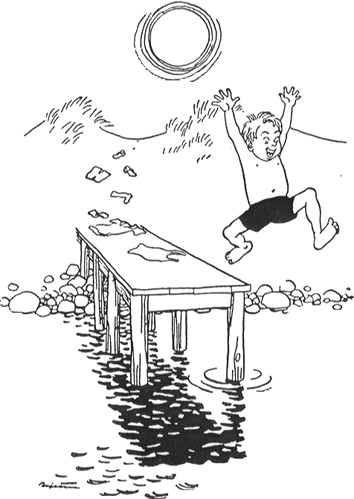 Referat af generalforsamling 25.1.2017 på Strandlund:46 medlemmer samt Karen Søeberg fra GKL deltog. Referent Helle Drastrup.Kirsten Munch bød velkommen, og vi mindedes de kolleger, der gik bort i løbetaf 2016. Frode Rasmussen, Morten Bruhn, Finn Halg Hansen, Ruth Fussel Madsen, Dorrit Werther Nielsen, Lilli Palludan, Verner Ingeman Petersen, Inge Margrethe Telgaard, Leif Yvind og Lene Ludvigsen – derefter et minuts stilhed.Ib Christensen blev enstemmigt valgt til ordstyrer igen-igen-igen.  Årets gang ved Kirsten Munch.7.4.16. Spændende udflugt til Nordisk Film, hvor vi blev vist rundt af en glimrende guide, der fortalte om filmens historie og barndom krydret med små, søde anekdoter.I oktober var vi på ”weekend” ophold på Gl. Avernæs. Vi overnattede i dejlige værelser, spiste skøn, økologisk middag, nøde de smukke omgivelser og hyggede.24.11.16 besøgte vi Odd Fellow palæet, hvor vi blev vist rundt af en engageret guide,  som tydeligvis aldrig havde været gårdvagt, for han talte ikke så højt, at alle kunne høre ham…. Men det var spændende at se de historiske lokaler, og frokosten kunne vi bestemt ikke klage over.Fremtidige planer: I bedes allerede nu sætte kryds i kalenderen ved onsdag 29.3., for da skal vi besøge FN-byen. I skal nok få nærmere invitation med diverse instrukser om tilmelding osv.Vi har endvidere nogle ideer om kommende ekskursioner: Farmakologisk Museum, Stengården ved Høvelte, Thorsvang Samlermuseum på Møn.Vi efterlyser gode ideer fra medlemmerne til fælles oplevelser, så I må endelig byde ind, hvis I har nogle spændende forslag!!!Kolonierne ved Helle DrastrupTre dejlige koloniophold har vi haft i 2016 på vores tre forskellige kolonier, og vi vil meget gerne gentage successen i år.Broager i uge 23 med 17 tilmeldteVesterhavsgården i uge 25 med 10 tilmeldteBornholm i uge 32 med 32 tilmeldte.Der er, som I kan se, forsat nogle pladser på Broager og mange pladser på Vesterhavsgården, så I må endelig henvende jer, hvis I har lyst til at komme med.Kolonien på Bornholm er ved at blive ombygget for at skaffe rimelige spisepladser til de store elevhold, så lederstuen er blevet inddraget til spisestue. Lederstue-funktionen er så flyttet ned til skolestuen, som har fået nye vinduer og møblement, som vi er vant……Valg til bestyrelsen i 2017.Kirsten Melchiorsen, Kirsten Munch og Helle Drastrup fortsætter. Der var bestemt ikke kampvalg…… men heldigvis ville Pernille Bøgedal, Ole Bygbjerg og Jens Andreassen gerne træde ind i stedet for de afgående medlemmer – dejligt!Kirsten Munch holdt en fin, lille takketale til Jytte Hessing-Olsen, Bente Rosman og Preben Bildtoft for deres store, omhyggelige arbejde, som de har ydet i rigtigt mange år. Alle tre fik nogle flotte, særdeles velfortjente buketter!EventueltMarianne Borre: Vær opmærksomme på, at GKL`s generalforsamling finder sted 16.3.17 kl. 16.30 på Maglegårdskolen.Karen fra GKL tilføjede, at generalforsamling i GKL altid afholdes 3. torsdag i marts – så I kan sætte kryds i alle jeres fremtidige kalendere!Hvis heldet tilsmiler jer, kan I måske endda vinde en pengepræmie ved mødet! – Jeg har selv prøvet det!!!Helle Drastrup: Jeg skriver referat af dette møde og vil sende det ud til jer på mail. Vi har jo ikke vores medlemsblad mere, så denne kommunikationsmetode er den eneste, vi kan bruge, men jeg vil også opfordre jer til at se på vores hjemmeside www.kreds19.dk hvor Karen GKL vil sætte alle vores informationer ind.Kirsten Melchiorsen: Vi har en lukket facebook gruppe, der hedder GKL fraktion 4.Her sætter jeg billeder ind fra vores aktiviteter.Bestyrelsen takker for god ro og orden og lover, at vi næste år vil bestræbe os påigen at afholde generalforsamlingen på Strandlund – og denne gang med mikrofon.  Mange medlemmer udtrykte glæde over stedets faciliteter og delikate frokost, så vi var glade.